Cho nguyên tử khối: H=1, O=16, Na=23, Al=27, S=32, Fe=56, Ni=59, Zn=65.Họ và tên: ................................................Số báo danh: ................Câu 1 (2 điểm): Viết các phương trình hóa học hoàn thành chuỗi phản ứng sau:Viết phương trình hóa học của phản ứng:- Đốt cháy quặng pirit sắt (FeS2)- Nhận biết H2S bằng dung dịch Pb(NO3)2. Cho các chất sau: Cu, đường saccarozo, NaOH, phenolphtalein. Em hãy chọn một chất để viết phương trình hóa học chứng tỏ H2SO4 đặc có tính oxi hóa và nêu hiện tượng của phản ứng xảy ra.Câu 2 (2 điểm):Có 3 bình được đánh A, B, C. Mỗi bình chứa 1 khí không màu riêng biệt (không theo thứ tự): sunfurơ, hiđrô sunfua, oxi. Tiến hành nhận biết 3 bình, thu được bảng kết quả sau: Ghi chú:  (-): không phản ứng hoặc phản ứng nhưng không có hiện tượng.                  (↓): sinh ra chất rắn.       Hãy cho biết hóa chất đựng trong các lọ A, B, C và viết các phương trình hóa học xảy ra.Hình vẽ dưới đây biễu diễn quá trình điều chế khí SO2.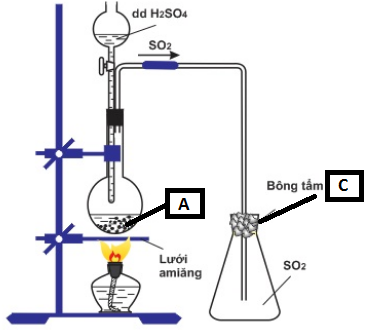 Xác định muối A, chất C và viết phương trình điều chế khí SO2 theo hình vẽ.Câu 3 (2 điểm): Cho một mẫu đá vôi (CaCO3) dạng viên tác dụng với 50 ml dung dịch HCl 2M. Tốc độ phản ứng sẽ thay đổi như thế nào trong các trường hợp sau? Giải thích.- Khi thay mẫu đá vôi dạng viên bằng mẫu đá vôi dạng bột có cùng khối lượng.- Khi thay 50 ml dung dịch HCl 2M bằng 100 ml dung dịch HCl 2M.Cho cân bằng hóa học trong bình kín: 2 SO2 + O2  2 SO3 ; H <0. Cân bằng trên chuyển dịch như thế nào khi biến đổi một trong các điều kiện sau? Giải thích.- Tăng nhiệt độ của hệ phản ứng.- Tăng áp suất chung bằng cách nén cho thể tích của hệ giảm xuống.  Câu 4 (2 điểm): Đốt cháy hoàn toàn 6,4 gam S trong khí oxi vừa đủ, sau phản ứng thu được V lít khí SO2 (đktc).   a) Viết phương trình hóa học xảy ra và tính V. b) Cho V lít khí SO2 (đktc) tác dụng với 200 ml dung dịch NaOH 1,7M thu được dung dịch X. Tính khối lượng chất tan có trong dung dịch X.Câu 5 (2 điểm): Hòa tan hoàn toàn 14,5 gam hỗn hợp X gồm Zn và Fe2O3 vào dung dịch H2SO4 80% đặc nóng, dư. Sau phản ứng thu được dung dịch Y và 2,24 lít khí SO2 (là sản phẩm khử duy nhất, đktc).Tính khối lượng mỗi chất trong hỗn hợp X.Trung hòa lượng axit dư trong dung dịch Y cần dùng 150 ml dung dịch KOH 1M. Tính nồng độ phần trăm các chất có trong dung dịch Y.HẾTCho nguyên tử khối: H=1, O=16, Na=23, Al=27, S=32, Fe=56, Ni=59, Zn=65.Họ và tên: ................................................Số báo danh: ................Câu 1 (2 điểm): Viết các phương trình hóa học hoàn thành chuỗi phản ứng sau:Viết phương trình hóa học của phản ứng:- SO2 làm mất màu dung dịch KMnO4.- Cho Na2S2O3 tác dụng với dung dịch H2SO4 loãng. Cho các chất sau: Cu, đường saccarozơ, NaOH, phenolphtalein. Em hãy chọn một chất để viết phương trình hóa học chứng tỏ H2SO4 đặc có tính háo nước và nêu hiện tượng của phản ứng xảy ra.Câu 2 (2 điểm):Có 3 bình được đánh A, B, C. Mỗi bình chứa 1 khí không màu riêng biệt (không theo thứ tự): sunfurơ, hiđrô sunfua, oxi. Tiến hành nhận biết 3 bình, thu được bảng kết quả sau:Ghi chú: (-): không phản ứng hoặc phản ứng nhưng không có hiện tượng;  (↓): sinh ra chất rắn.Hãy cho biết hóa chất đựng trong các lọ A, B, C và viết các phương trình hóa học xảy ra. Hình vẽ bên  biễu diễn quá trình điều chế khí SO2. Xác định muối A, chất C và viết phương trình điều chế khí SO2 theo hình vẽ.Câu 3 (2 điểm): a) Cho một mẫu đá vôi (CaCO3) dạng viên tác dụng với 50 ml dung dịch HCl 2M. Tốc độ phản ứng sẽ thay đổi như thế nào? Giải thích.- Khi thay mẫu đá vôi dạng viên bằng mẫu đá vôi dạng bột có cùng khối lượng.- Khi thay 50 ml dung dịch HCl 2M bằng 100 ml dung dịch HCl 2M.b) Cho cân bằng hóa học trong bình kín:2 SO2 + O2  2 SO3 ; H <0. Cân bằng trên chuyển dịch như thế nào khi biến đổi một trong các điều kiện sau?. Giải thích.- Tăng nhiệt độ của hệ phản ứng.- Tăng áp suất chung bằng cách nén cho thể tích của hệ giảm xuống.Câu 4 (2 điểm): Đốt cháy hoàn toàn 6,4 gam S trong khí oxi vừa đủ, sau phản ứng thu được V lít khí SO2 (đktc).  a) Viết phương trình hóa học xảy ra và tính V.b) Cho V lít khí SO2 (đktc) tác dụng với 200 ml dung dịch NaOH 1,7M thu được dung dịch X. Tính khối lượng chất tan có trong dung dịch X. Câu 5 (2 điểm): Hòa tan hoàn toàn 14,5 gam hỗn hợp X gồm Zn và Fe2O3 vào dung dịch H2SO4 80% đặc nóng, dư. Sau phản ứng thu được dung dịch Y và 2,24 lít khí SO2 (sản phẩm khử duy nhất, đktc). a) Tính khối lượng mỗi chất trong hỗn hợp X.b) Cho cùng lượng H2SO4 đặc còn dư trong dung dịch Y hòa tan hết m gam kim loại R chỉ thu được một muối và 3,36 lít khí SO2 (là sản phẩm khử duy nhất). Mặt khác, m gam kim loại R tác dụng hoàn toàn với dung dịch H2SO4 loãng thu được 2,24  lít khí và (2m + 4,4) gam muối. Các khí đo ở điều kiện tiêu chuẩn. Xác định nguyên tử khối R.HẾTLưu ý chung: - Các phương trình hóa học sai cân bằng hoặc điều kiện trừ ½ số điểm.- Bài toán giải theo phương pháp khác nếu đúng vẫn đạt điểm tối đa.Lưu ý chung: - Các phương trình hóa học sai cân bằng hoặc điều kiện trừ ½ số điểm.- Bài toán giải theo phương pháp khác nếu đúng vẫn đạt điểm tối đa.SỞ GIÁO DỤC & ĐÀO TẠO TPHCM         TRƯỜNG THPT BÙI THỊ XUÂN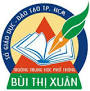     ĐỀ THI HỌC KÌ II – NĂM HỌC 2017-2018MÔN: HÓA HỌC 10 – BAN A1D+ D Thời gian làm bài: 45 phútNgày thi 08/05/2018ABCA--↓B--↓C↓↓-Cánh hoa có màu hồng-Cánh hoa mất màu-SỞ GIÁO DỤC & ĐÀO TẠO TPHCM         TRƯỜNG THPT BÙI THỊ XUÂN    ĐỀ THI HỌC KÌ II – NĂM HỌC 2017-2018MÔN: HÓA HỌC 10 – BAN AB- A2D Thời gian làm bài: 45 phútNgày thi 08/05/2018ABCA--↓B--↓C↓↓-Cánh hoa có màu hồng-Cánh hoa mất màu-SỞ GIÁO DỤC & ĐÀO TẠO TPHCM         TRƯỜNG THPT BÙI THỊ XUÂNSỞ GIÁO DỤC & ĐÀO TẠO TPHCM         TRƯỜNG THPT BÙI THỊ XUÂNSỞ GIÁO DỤC & ĐÀO TẠO TPHCM         TRƯỜNG THPT BÙI THỊ XUÂN    ĐỀ THI HỌC KÌ II – NĂM HỌC 2017-2018MÔN: HÓA HỌC 10 – CƠ BẢN Thời gian làm bài: 45 phút Ngày thi 08/05/2018    ĐỀ THI HỌC KÌ II – NĂM HỌC 2017-2018MÔN: HÓA HỌC 10 – CƠ BẢN Thời gian làm bài: 45 phút Ngày thi 08/05/2018CÂU NỘI DUNG NỘI DUNG ĐIỂM ĐIỂM Câu 12 điểm 2 điểm a) Viết các phương trình hóa học hoàn thành chuỗi phản ứng sau:a) Viết các phương trình hóa học hoàn thành chuỗi phản ứng sau:0,75 điểm0,75 điểmNaCl (rắn) + H2SO4 đặc   HCl + NaHSO4  hoặc2 NaCl (rắn) + H2SO4 đặc   2 HCl + Na2SO4  NaCl (rắn) + H2SO4 đặc   HCl + NaHSO4  hoặc2 NaCl (rắn) + H2SO4 đặc   2 HCl + Na2SO4  0,250,25MnO2 + 4 HClđặc MnCl2 + Cl2 + 2 H2OMnO2 + 4 HClđặc MnCl2 + Cl2 + 2 H2O0,250,25Cl2 + 2 NaOH  NaCl + NaClO + H2O Cl2 + 2 NaOH  NaCl + NaClO + H2O 0,250,25NaClO + CO2 + H2O  HClO + NaHCO3  (Phản ứng này giảm tải nên không chấm)NaClO + CO2 + H2O  HClO + NaHCO3  (Phản ứng này giảm tải nên không chấm)00b) Viết phương trình hóa học của phản ứng:- Đốt cháy quặng pirit sắt (FeS2)- Nhận biết H2S bằng dung dịch Pb(NO3)2.b) Viết phương trình hóa học của phản ứng:- Đốt cháy quặng pirit sắt (FeS2)- Nhận biết H2S bằng dung dịch Pb(NO3)2.0,5 điểm0,5 điểm4 FeS2 + 11 O2  8 SO2 + 2 Fe2O3 4 FeS2 + 11 O2  8 SO2 + 2 Fe2O3 0,250,25Pb(NO3)2 + H2S → PbS↓ + 2 HNO3 Pb(NO3)2 + H2S → PbS↓ + 2 HNO3 0,250,25c) Cho các chất sau: Cu, đường saccarozo, NaOH, phenolphtalein. Em hãy chọn một chất để viết phương trình hóa học chứng tỏ H2SO4 đặc có tính oxi hóa và nêu hiện tượng của phản ứng xảy ra.c) Cho các chất sau: Cu, đường saccarozo, NaOH, phenolphtalein. Em hãy chọn một chất để viết phương trình hóa học chứng tỏ H2SO4 đặc có tính oxi hóa và nêu hiện tượng của phản ứng xảy ra.0,75 điểm0,75 điểm2 H2SO4   + Cu  →  CuSO4 + SO2 + 2 H2O  2 H2SO4   + Cu  →  CuSO4 + SO2 + 2 H2O  0,50,5Hiện tượng: Đồng tan, dung dịch có màu xanh, khí mùi hắc thoát ra.Hiện tượng: Đồng tan, dung dịch có màu xanh, khí mùi hắc thoát ra.0,25 điểm0,25 điểmCâu 2  2 điểm2 điểma) Có 3 bình được đánh A, B, C. Mỗi bình chứa 1 khí không màu riêng biệt (không theo thứ tự): sunfurơ, hiđrô sunfua, oxi. Tiến hành nhận biết 3 bình, thu được bảng kết quả sau: Ghi chú:  (-): không phản ứng hoặc phản ứng nhưng không có hiện tượng, (↓): sinh ra chất rắnHãy cho biết hóa chất đựng trong các bình A, B, C và viết các phương trình hóa học xảy ra.a) Có 3 bình được đánh A, B, C. Mỗi bình chứa 1 khí không màu riêng biệt (không theo thứ tự): sunfurơ, hiđrô sunfua, oxi. Tiến hành nhận biết 3 bình, thu được bảng kết quả sau: Ghi chú:  (-): không phản ứng hoặc phản ứng nhưng không có hiện tượng, (↓): sinh ra chất rắnHãy cho biết hóa chất đựng trong các bình A, B, C và viết các phương trình hóa học xảy ra.1,25 điểm1,25 điểmA: O2, B: SO2, C: H2S.A: O2, B: SO2, C: H2S.0,25 x 30,25 x 32 H2S + SO2  3 S + 2 H2O 2 H2S + SO2  3 S + 2 H2O 0,25  0,25  2 H2S + O2    2 S + 2 H2O 2 H2S + O2    2 S + 2 H2O 0,25  0,25  b) Hình vẽ dưới đây biễu diễn quá trình điều chế khí SO2.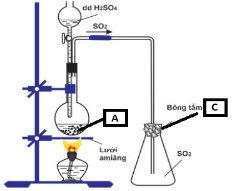 Xác định muối A, chất C và viết phương trình điều chế khí SO2 theo hình vẽ.b) Hình vẽ dưới đây biễu diễn quá trình điều chế khí SO2.Xác định muối A, chất C và viết phương trình điều chế khí SO2 theo hình vẽ. 0,75 điểm 0,75 điểmMuối A: Na2SO3, C: NaOH. Muối A: Na2SO3, C: NaOH. 0,25x2 0,25x2 Na2SO3 +H2SO4 đặc  Na2SO4+H2O+SO2  Na2SO3 +H2SO4 đặc  Na2SO4+H2O+SO2  0,25 0,25 Câu 32 điểm2 điểma) Cho một mẫu đá vôi (CaCO3) dạng viên tác dụng với 50 ml dung dịch HCl 2M . Tốc độ phản ứng sẽ thay đổi như thế nào? Giải thích.- Khi thay mẫu đá vôi dạng viên bằng mẫu đá vôi dạng bột có cùng khối lượng.- Khi thay 50 ml dung dịch HCl 2M bằng 100 ml dung dịch HCl 2M.a) Cho một mẫu đá vôi (CaCO3) dạng viên tác dụng với 50 ml dung dịch HCl 2M . Tốc độ phản ứng sẽ thay đổi như thế nào? Giải thích.- Khi thay mẫu đá vôi dạng viên bằng mẫu đá vôi dạng bột có cùng khối lượng.- Khi thay 50 ml dung dịch HCl 2M bằng 100 ml dung dịch HCl 2M.1 điểm1 điểm- Tốc độ phản ứng tăng, vì diện tích tiếp xúc tăng - Tốc độ phản ứng tăng, vì diện tích tiếp xúc tăng 0,25x20,25x2- Tốc độ phản ứng không đổi, vì nồng độ không đổi (chỉ thay đổi thể tích) - Tốc độ phản ứng không đổi, vì nồng độ không đổi (chỉ thay đổi thể tích) 0,25x20,25x2b) Cho cân bằng hóa học trong bình kín:  2 SO2(k)  + O2 (k)     2 SO3 (k) Cân bằng trên chuyển dịch như thế nào khi biến đổi một trong các điều kiện sau?. Giải thích.- Tăng nhiệt độ của hệ phản ứng.- Tăng áp suất chung bằng cách nén cho thể tích của hệ giảm xuống.b) Cho cân bằng hóa học trong bình kín:  2 SO2(k)  + O2 (k)     2 SO3 (k) Cân bằng trên chuyển dịch như thế nào khi biến đổi một trong các điều kiện sau?. Giải thích.- Tăng nhiệt độ của hệ phản ứng.- Tăng áp suất chung bằng cách nén cho thể tích của hệ giảm xuống.1 điểm1 điểm- Tăng nhiệt độ, cân bằng chuyển dịch theo chiều thu nhiệt, tức là chiều nghịch.- Tăng nhiệt độ, cân bằng chuyển dịch theo chiều thu nhiệt, tức là chiều nghịch.0,25 x 20,25 x 2- Tăng áp suất, cân bằng chuyển dịch theo chiều giảm số mol khí, tức là chiều thuận.- Tăng áp suất, cân bằng chuyển dịch theo chiều giảm số mol khí, tức là chiều thuận.0,25 x 20,25 x 2Câu 4 Đốt cháy hoàn toàn 6,4 gam S trong khí oxi vừa đủ, sau phản ứng thu được V lít khí SO2 (đktc).Viết phương trình hóa học xảy ra và tính V.Cho V lít khí SO2 (đktc) tác dụng với 200 ml dung dịch NaOH 1,7M thu được dung dịch X. Tính khối lượng chất tan có trong dung dịch X.Đốt cháy hoàn toàn 6,4 gam S trong khí oxi vừa đủ, sau phản ứng thu được V lít khí SO2 (đktc).Viết phương trình hóa học xảy ra và tính V.Cho V lít khí SO2 (đktc) tác dụng với 200 ml dung dịch NaOH 1,7M thu được dung dịch X. Tính khối lượng chất tan có trong dung dịch X.2 điểm2 điểma) Phương trình hóa học và giá trị Va) Phương trình hóa học và giá trị V0,5 điểm0,5 điểmS + O2  SO2   S + O2  SO2   0,25 0,25 nS = 6,4: 32 = 0,2 mol  nSO2 = 0,2 mol  V = 0,2. 22,4 = 4,48 lít nS = 6,4: 32 = 0,2 mol  nSO2 = 0,2 mol  V = 0,2. 22,4 = 4,48 lít 0,25 0,25 b) khối lượng chất tan có trong dung dịch X.b) khối lượng chất tan có trong dung dịch X.1,5 điểm1,5 điểmNaOH + SO2  NaHSO3 NaOH + SO2  NaHSO3 0,25 0,25 2 NaOH + SO2  Na2SO3 + H2O      2 NaOH + SO2  Na2SO3 + H2O      0,25 0,25 nNaOH = 0,34 mol   T=  = 1,7     1T 2    tạo 2 muối nNaOH = 0,34 mol   T=  = 1,7     1T 2    tạo 2 muối 0,25 0,25 x + y = 0,2  và x + 2y = 0,34 x + y = 0,2  và x + 2y = 0,34 0,25 0,25 x= 0,06 mol và y = 0,14 mol x= 0,06 mol và y = 0,14 mol 0,25  0,25  mNa2SO3 = 17,64 gam và mNaHSO3 = 6,24 gam mNa2SO3 = 17,64 gam và mNaHSO3 = 6,24 gam 0,25  0,25  Câu 5 Hòa tan hoàn toàn 14,5 gam hỗn hợp X gồm Zn và Fe2O3 vào dung dịch H2SO4 80% đặc nóng, dư. Sau phản ứng thu được dung dịch Y và 2,24 lít khí SO2 (là sản phẩm khử duy nhất, đktc).Tính khối lượng mỗi chất trong hỗn hợp X.Trung hòa lượng axit dư trong dung dịch Y cần dùng 150 ml dung dịch KOH 1M. Tính nồng độ phần trăm các chất có trong dung dịch Y.Hòa tan hoàn toàn 14,5 gam hỗn hợp X gồm Zn và Fe2O3 vào dung dịch H2SO4 80% đặc nóng, dư. Sau phản ứng thu được dung dịch Y và 2,24 lít khí SO2 (là sản phẩm khử duy nhất, đktc).Tính khối lượng mỗi chất trong hỗn hợp X.Trung hòa lượng axit dư trong dung dịch Y cần dùng 150 ml dung dịch KOH 1M. Tính nồng độ phần trăm các chất có trong dung dịch Y.2 điểm2 điểma) Khối lượng mỗi chất trong hỗn hợp X.a) Khối lượng mỗi chất trong hỗn hợp X.1 điểm1 điểm2 H2SO4   + Zn  →  ZnSO4 + SO2 + 2 H2O 2 H2SO4   + Zn  →  ZnSO4 + SO2 + 2 H2O 0,25 0,25 Fe2O3 + 3 H2SO4 → Fe2(SO4)3 + 3 H2OFe2O3 + 3 H2SO4 → Fe2(SO4)3 + 3 H2O0,25 0,25 nSO2 = 0,1 mol   mZn = 0,1 . 65 = 6,5 gam nSO2 = 0,1 mol   mZn = 0,1 . 65 = 6,5 gam 0,25 0,25 mFe2O3 = 8 gam mFe2O3 = 8 gam 0,25 0,25 b) Nồng độ phần trăm các chất có trong dung dịch Y.b) Nồng độ phần trăm các chất có trong dung dịch Y.1 điểm1 điểmH2SO4 + 2 KOH  K2SO4 +  2 H2O H2SO4 + 2 KOH  K2SO4 +  2 H2O 0,25  0,25  nKOH = 0,15 mol  nH2SO4 dư = 0,075 mol  nH2SO4 ban đầu = 0,425 mol  nKOH = 0,15 mol  nH2SO4 dư = 0,075 mol  nH2SO4 ban đầu = 0,425 mol  0,25 0,25 BTKL: mdung dịch Y = 60,1625 gam BTKL: mdung dịch Y = 60,1625 gam C% (ZnSO4) = 26,76%   và  C% (Fe2(SO4)3) = 33,24% C% (ZnSO4) = 26,76%   và  C% (Fe2(SO4)3) = 33,24% 0,250,25C% H2SO4 dư = 12,21%  C% H2SO4 dư = 12,21%  0,25 0,25 SỞ GIÁO DỤC & ĐÀO TẠO TPHCM         TRƯỜNG THPT BÙI THỊ XUÂNSỞ GIÁO DỤC & ĐÀO TẠO TPHCM         TRƯỜNG THPT BÙI THỊ XUÂNSỞ GIÁO DỤC & ĐÀO TẠO TPHCM         TRƯỜNG THPT BÙI THỊ XUÂN    ĐỀ THI HỌC KÌ II – NĂM HỌC 2017-2018MÔN: HÓA HỌC 10 – NÂNG CAO Thời gian làm bài: 45 phút Ngày thi 08/05/2018    ĐỀ THI HỌC KÌ II – NĂM HỌC 2017-2018MÔN: HÓA HỌC 10 – NÂNG CAO Thời gian làm bài: 45 phút Ngày thi 08/05/2018CÂU NỘI DUNG NỘI DUNG ĐIỂM Câu 12 điểm a) Viết các phương trình hóa học hoàn thành chuỗi phản ứng sau:a) Viết các phương trình hóa học hoàn thành chuỗi phản ứng sau:0,75 điểmNaCl (rắn) + H2SO4 đặc   HCl + NaHSO4  hoặc2 NaCl (rắn) + H2SO4 đặc   2 HCl + Na2SO4  NaCl (rắn) + H2SO4 đặc   HCl + NaHSO4  hoặc2 NaCl (rắn) + H2SO4 đặc   2 HCl + Na2SO4  0,25MnO2 + 4 HClđặc MnCl2 + Cl2 + 2 H2OMnO2 + 4 HClđặc MnCl2 + Cl2 + 2 H2O0,25Cl2 + 2 NaOH  NaCl + NaClO + H2O Cl2 + 2 NaOH  NaCl + NaClO + H2O 0,25NaClO + CO2 + H2O  HClO + NaHCO3 NaClO + CO2 + H2O  HClO + NaHCO3 0b) Viết phương trình hóa học của phản ứng:- SO2 làm mất màu dung dịch KMnO4.- Cho Na2S2O3 tác dụng với dung dịch H2SO4 loãng.b) Viết phương trình hóa học của phản ứng:- SO2 làm mất màu dung dịch KMnO4.- Cho Na2S2O3 tác dụng với dung dịch H2SO4 loãng.0,5 điểm5 SO2 + 2 KMnO4  + 2 H2O  2 H2SO4 + 2 MnSO4 + K2SO4 5 SO2 + 2 KMnO4  + 2 H2O  2 H2SO4 + 2 MnSO4 + K2SO4 0,25Na2S2O3 + H2SO4    Na2SO4 + SO2 + S + H2O  Na2S2O3 + H2SO4    Na2SO4 + SO2 + S + H2O  0,25c) Cho các chất sau: Cu, đường saccarozơ, NaOH, phenolphtalein. Em hãy chọn một chất để viết phương trình hóa học chứng tỏ H2SO4 đặc có tính háo nước và nêu hiện tượng của phản ứng xảy ra. c) Cho các chất sau: Cu, đường saccarozơ, NaOH, phenolphtalein. Em hãy chọn một chất để viết phương trình hóa học chứng tỏ H2SO4 đặc có tính háo nước và nêu hiện tượng của phản ứng xảy ra. 0,75 điểm0,5 Hiện tượng: Đường hóa đenHiện tượng: Đường hóa đen0,25 Câu 2  2 điểma) Có 3 bình được đánh A, B, C. Mỗi bình chứa 1 khí không màu riêng biệt (không theo thứ tự): sunfurơ, hiđrô sunfua, oxi. Tiến hành nhận biết 3 bình, thu được bảng kết quả sau: Ghi chú:  (-): không phản ứng hoặc phản ứng nhưng không có hiện tượng, (↓): sinh ra chất rắnHãy cho biết hóa chất đựng trong các bình A, B, C và viết các phương trình hóa học xảy ra.a) Có 3 bình được đánh A, B, C. Mỗi bình chứa 1 khí không màu riêng biệt (không theo thứ tự): sunfurơ, hiđrô sunfua, oxi. Tiến hành nhận biết 3 bình, thu được bảng kết quả sau: Ghi chú:  (-): không phản ứng hoặc phản ứng nhưng không có hiện tượng, (↓): sinh ra chất rắnHãy cho biết hóa chất đựng trong các bình A, B, C và viết các phương trình hóa học xảy ra.1,25 điểmA: O2, B: SO2, C: H2S.A: O2, B: SO2, C: H2S.0,25 x 32 H2S + SO2  3 S + 2 H2O 2 H2S + SO2  3 S + 2 H2O 0,25  2 H2S + O2    2 S + 2 H2O 2 H2S + O2    2 S + 2 H2O 0,25  b) Hình vẽ dưới đây biễu diễn quá trình điều chế khí SO2.Xác định muối A, chất C và viết phương trình điều chế khí SO2 theo hình vẽ.b) Hình vẽ dưới đây biễu diễn quá trình điều chế khí SO2.Xác định muối A, chất C và viết phương trình điều chế khí SO2 theo hình vẽ. 0,75 điểm Muối A: Na2SO3, C: NaOH.  Muối A: Na2SO3, C: NaOH. 0,25x2 Na2SO3 +H2SO4 đặc  Na2SO4+H2O+SO2  Na2SO3 +H2SO4 đặc  Na2SO4+H2O+SO2  0,25 Câu 32 điểma) Cho một mẫu đá vôi (CaCO3) dạng viên tác dụng với 50 ml dung dịch HCl 2M . Tốc độ phản ứng sẽ thay đổi như thế nào? Giải thích.- Khi thay mẫu đá vôi dạng viên bằng mẫu đá vôi dạng bột có cùng khối lượng.- Khi thay 50 ml dung dịch HCl 2M bằng 100 ml dung dịch HCl 2M.a) Cho một mẫu đá vôi (CaCO3) dạng viên tác dụng với 50 ml dung dịch HCl 2M . Tốc độ phản ứng sẽ thay đổi như thế nào? Giải thích.- Khi thay mẫu đá vôi dạng viên bằng mẫu đá vôi dạng bột có cùng khối lượng.- Khi thay 50 ml dung dịch HCl 2M bằng 100 ml dung dịch HCl 2M.1 điểm- Tốc độ phản ứng tăng, vì diện tích tiếp xúc tăng - Tốc độ phản ứng tăng, vì diện tích tiếp xúc tăng 0,25x2- Tốc độ phản ứng không đổi, vì nồng độ không đổi (chỉ thay đổi thể tích) - Tốc độ phản ứng không đổi, vì nồng độ không đổi (chỉ thay đổi thể tích) 0,25x2b) Cho cân bằng hóa học trong bình kín:  2 SO2(k)  + O2 (k)     2 SO3 (k) Cân bằng trên chuyển dịch như thế nào khi biến đổi một trong các điều kiện sau?. Giải thích.- Tăng nhiệt độ của hệ phản ứng.- Tăng áp suất chung bằng cách nén cho thể tích của hệ giảm xuống.b) Cho cân bằng hóa học trong bình kín:  2 SO2(k)  + O2 (k)     2 SO3 (k) Cân bằng trên chuyển dịch như thế nào khi biến đổi một trong các điều kiện sau?. Giải thích.- Tăng nhiệt độ của hệ phản ứng.- Tăng áp suất chung bằng cách nén cho thể tích của hệ giảm xuống.1 điểm- Tăng nhiệt độ, cân bằng chuyển dịch theo chiều thu nhiệt, tức là chiều nghịch.- Tăng nhiệt độ, cân bằng chuyển dịch theo chiều thu nhiệt, tức là chiều nghịch.0,25 x 2- Tăng áp suất, cân bằng chuyển dịch theo chiều giảm số mol khí, tức là chiều thuận.- Tăng áp suất, cân bằng chuyển dịch theo chiều giảm số mol khí, tức là chiều thuận.0,25 x 2Câu 4 Đốt cháy hoàn toàn 6,4 gam S trong khí oxi vừa đủ, sau phản ứng thu được V lít khí SO2 (đktc).Viết phương trình hóa học xảy ra và tính V.Cho V lít khí SO2 (đktc) tác dụng với 200 ml dung dịch NaOH 1,7M thu được dung dịch X. Tính khối lượng chất tan có trong dung dịch X.Đốt cháy hoàn toàn 6,4 gam S trong khí oxi vừa đủ, sau phản ứng thu được V lít khí SO2 (đktc).Viết phương trình hóa học xảy ra và tính V.Cho V lít khí SO2 (đktc) tác dụng với 200 ml dung dịch NaOH 1,7M thu được dung dịch X. Tính khối lượng chất tan có trong dung dịch X.2 điểma) Phương trình hóa học và giá trị Va) Phương trình hóa học và giá trị V0,5 điểmS + O2  SO2   S + O2  SO2   0,25 nS = 6,4: 32 = 0,2 mol  nSO2 = 0,2 mol  V = 0,2. 22,4 = 4,48 lít nS = 6,4: 32 = 0,2 mol  nSO2 = 0,2 mol  V = 0,2. 22,4 = 4,48 lít 0,25 b) khối lượng chất tan có trong dung dịch X.b) khối lượng chất tan có trong dung dịch X.1,5 điểmNaOH + SO2  NaHSO3 NaOH + SO2  NaHSO3 0,25 2 NaOH + SO2  Na2SO3 + H2O      2 NaOH + SO2  Na2SO3 + H2O      0,25 nNaOH = 0,34 mol   T=  = 1,7     1T 2    tạo 2 muối nNaOH = 0,34 mol   T=  = 1,7     1T 2    tạo 2 muối 0,25 x + y = 0,2  và x + 2y = 0,34 x + y = 0,2  và x + 2y = 0,34 0,25 x= 0,06 mol và y = 0,14 mol x= 0,06 mol và y = 0,14 mol 0,25  mNa2SO3 = 17,64 gam và mNaHSO3 = 6,24 gam mNa2SO3 = 17,64 gam và mNaHSO3 = 6,24 gam 0,25  Câu 5 Hòa tan hoàn toàn 14,5 gam hỗn hợp X gồm Zn và Fe2O3 vào dung dịch H2SO4 80% đặc nóng, dư. Sau phản ứng thu được dung dịch Y và 2,24 lít khí SO2 (là sản phẩm khử duy nhất, đktc).a) Tính khối lượng mỗi chất trong hỗn hợp X.b) Lượng axit dư trong dung dịch Y hòa tan hết m gam kim loại R chỉ thu được một muối và 3,36 lít khí SO2 (là sản phẩm khử duy nhất). Mặt khác, m gam kim loại R tác dụng hoàn toàn với dung dịch H2SO4 loãng thu được 2,24  lít khí và (2m + 4,4) gam muối. Các khí đo ở điều kiện tiêu chuẩn. Xác định nguyên tử khối kim loại R.  Hòa tan hoàn toàn 14,5 gam hỗn hợp X gồm Zn và Fe2O3 vào dung dịch H2SO4 80% đặc nóng, dư. Sau phản ứng thu được dung dịch Y và 2,24 lít khí SO2 (là sản phẩm khử duy nhất, đktc).a) Tính khối lượng mỗi chất trong hỗn hợp X.b) Lượng axit dư trong dung dịch Y hòa tan hết m gam kim loại R chỉ thu được một muối và 3,36 lít khí SO2 (là sản phẩm khử duy nhất). Mặt khác, m gam kim loại R tác dụng hoàn toàn với dung dịch H2SO4 loãng thu được 2,24  lít khí và (2m + 4,4) gam muối. Các khí đo ở điều kiện tiêu chuẩn. Xác định nguyên tử khối kim loại R.  2 điểma) Khối lượng mỗi chất trong hỗn hợp X.a) Khối lượng mỗi chất trong hỗn hợp X.1 điểm2 H2SO4   + Zn  →  ZnSO4 + SO2 + 2 H2O 2 H2SO4   + Zn  →  ZnSO4 + SO2 + 2 H2O 0,25 Fe2O3 + 3 H2SO4 → Fe2(SO4)3 + 3 H2OFe2O3 + 3 H2SO4 → Fe2(SO4)3 + 3 H2O0,25 nSO2 = 0,1 mol   mZn = 0,1 . 65 = 6,5 gam nSO2 = 0,1 mol   mZn = 0,1 . 65 = 6,5 gam 0,25 mFe2O3 = 8 gam mFe2O3 = 8 gam 0,25 b) Nguyên tử khối kim loại Rb) Nguyên tử khối kim loại R1 điểm2 R+ x H2SO4 l    R2(SO4)x  + x H22 R+ x H2SO4 l    R2(SO4)x  + x H20,25  Bảo toàn khối lượng: m = 5,2 gam Bảo toàn khối lượng: m = 5,2 gam 0,25  2 R +  2n H2SO4 đặc  R2(SO4)n + n SO2  + n H2O (hoặc bán PT)2 R +  2n H2SO4 đặc  R2(SO4)n + n SO2  + n H2O (hoặc bán PT)0,25 M =  n     n=3 và M = 52 M =  n     n=3 và M = 52 0,25